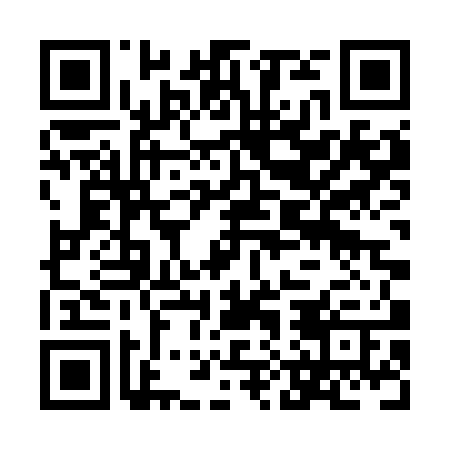 Ramadan times for Aguadilla, Puerto RicoMon 11 Mar 2024 - Wed 10 Apr 2024High Latitude Method: NonePrayer Calculation Method: Muslim World LeagueAsar Calculation Method: ShafiPrayer times provided by https://www.salahtimes.comDateDayFajrSuhurSunriseDhuhrAsrIftarMaghribIsha11Mon5:275:276:4012:384:016:386:387:4612Tue5:265:266:3912:384:016:386:387:4613Wed5:265:266:3812:384:016:386:387:4614Thu5:255:256:3712:384:016:386:387:4715Fri5:245:246:3612:374:006:396:397:4716Sat5:235:236:3612:374:006:396:397:4717Sun5:225:226:3512:374:006:396:397:4718Mon5:215:216:3412:364:006:396:397:4819Tue5:215:216:3312:363:596:406:407:4820Wed5:205:206:3212:363:596:406:407:4821Thu5:195:196:3112:363:596:406:407:4822Fri5:185:186:3112:353:586:406:407:4923Sat5:175:176:3012:353:586:406:407:4924Sun5:165:166:2912:353:586:416:417:4925Mon5:155:156:2812:343:576:416:417:4926Tue5:155:156:2712:343:576:416:417:5027Wed5:145:146:2612:343:566:416:417:5028Thu5:135:136:2612:333:566:426:427:5029Fri5:125:126:2512:333:566:426:427:5030Sat5:115:116:2412:333:556:426:427:5131Sun5:105:106:2312:333:556:426:427:511Mon5:095:096:2212:323:546:426:427:512Tue5:085:086:2212:323:546:436:437:523Wed5:075:076:2112:323:546:436:437:524Thu5:075:076:2012:313:536:436:437:525Fri5:065:066:1912:313:536:436:437:536Sat5:055:056:1812:313:526:446:447:537Sun5:045:046:1812:313:526:446:447:538Mon5:035:036:1712:303:516:446:447:549Tue5:025:026:1612:303:516:446:447:5410Wed5:015:016:1512:303:506:446:447:54